EduBox 01: Culture, a new perspectiveSession 06: Synergy is not for free: Utilizing diversity in pluricultural teamsSession planTopics/ ContentObjectivesLearning outcomeSourcesLearning outcomeObjectivesLead-inCultureAttempt at a definitionCulture as a processMulticultural teams, potential benefits and risksDeveloping synergiesVirtual third cultureMapping – Bridging – IntegratingPatterns of intercultural collaborationAreas of potential synergiesRecommendations for team-buildingRecommendations for process managementSummary and reflectionAssignmentBibliographyAt the end of these sessions, students will be ableTo name potential benefits and risks of pluricultural teamsDiscuss common fallacies in pluricultural teamworkApply a variety of tools to identify potential synergies in pluricultural teams, andUsing examples identify potentials for synergies in different team constellationsStudents identify areas of potential synergies in pluricultural teamsBennett, Milton J. (20132). Basic concepts of intercultural communication: Paradigms, principles, and practices. Boston: HachetteDistefano, Joseph J., & Maznevski, Marha L. (2000) Creating value with diverse teams in global management. Organizational Dynamics, 29(1), 45-63.Köppel, Petra (2007) Konflikte und Synergien in multikulturellen Teams: Virtuelle und face-to-face-Kommunikation. Wiesbaden: Deutscher UniversitätsverlagStumpf, Siegfried & Zeutschel, Ulrich  (2001)  Synergy effects in multinational work groups: What we know and what we don't know.  In M. Mendenhall, T. Kühlmann & G. Stahl (eds.), Developing global business leaders: Policies, processes, and innovations (pp. 175-194). Westport, CT: Quorum BooksZeutschel, Ulrich (1999a) Intercultural synergy in professional teams: Views based on practical experience. In K. Knapp, B. Kappel, K. Eubel-Kasper & L. Salo-Lee (eds.),  Meeting the Intercultural Challenge (pp. 191-199). Sternenfels: Verlag Wissenschaft & PraxisZeutschel, Ulrich (1999b) Interkulturelle Synergie auf dem Weg: Erkenntnisse aus deutsch/ U.S.-amerikanischen Problemlösegruppen. Gruppendynamik, 30(2), 131-149Zeutschel, Ulrich (2003) Plurikulturelle Arbeitsgruppen. In S. Stumpf & A. Thomas (Hg.), Teamarbeit und Teamentwicklung (S. 461-476). Göttingen: Hogrefe Zeutschel, Ulrich & Thomas, Alexander (Juni 2005) Zusammenarbeit in multikulturellen Teams, Teil 1: Grundlagen. In C.H. Antoni, E. Eyer & J. Kutscher (Hg.), Das flexible Unternehmen: Arbeitszeit, Gruppenarbeit, Entgeltsysteme (Kap. 2.18), Düsseldorf: SymposionZeutschel, Ulrich (2012) Synergy is not for free! Prozesse und Modelle der interkulturellen Teamentwicklung. In F. Liebetanz, S. Vogler-Lipp & K. Draheim (Hg.), Interkulturelle Schreibteams: Ein Modell zum Training von Schlüsselkompetenzen an der Hochschule - Schreibkompetenz, Teamkompetenz und Interkulturelle Kompetenz. Wiesbaden: VS VerlagExcept where otherwise stated, content in this presentation / on this site is licensed under a Creative Commons Attribution ShareAlike 4.0 International license. 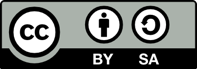 Slide titleMethod and time frameCommentsIntroduction to  EduBox 1 and Session 06Learning outcomesExplanation3 minutesThe slides are self-explanatory and do not necessarily require elaboration.ObjectivesExplanation 3 minutesThe slides are self-explanatory and do not necessarily require elaboration.Lead-inReactivate pre-knowledge3-10 minutesThis question is aimed at reactivating existing knowledge but can equally be used as an introduction to the topics that follow. CultureReactivate priorknowledge5 minutesThe main purpose is to establish a common basis with regard to the understanding of culture as a processPotential benefits and risks of multicultural teamsQuestion and answer part or Input10 minutesDeepens understanding of challenges and risks when working in pluricultural or multi-cultural teamsTime and format depend on existing knowledge and on what has already been discussed as part of the lead-in.Developing synergiesInput15-20 minutesThese are slides which relate to different aspects and processes of developing synergies or a ‘third culture’. In this context the Mapping-Bridging-Integrating approach is of particular importance because it helps teams to identify areas where team members differ and where they have similarities and how to use them for innovative ways of collaboration. For more clarity about this, elements of the EduBox 1 Session 05 can be integrated here.Using examples, the slides illustrate how to analyse differences in working styles and use them for a common goal. The value square is a tool that can be used to show how to obtain a balanced view of different values. The EduBox1 Session 05 offers more details on how to apply this tool.Recommendations for teambuildingShort input3 minRecommendations for process managementShort input3 minSummary and reflectionInput3 minAssignmentReading textsThere are three different assignments.The first one refers to a text, which can be read as preparation and provides many details of the session, or it can be read as a summing up after the session.The second text is available online and in German and can be used to recap what students have learned and see how it isapplied in a real case scenario.The third assignment is a case study that students can use to apply what they have learned. It can also be used as an assignment to be carried out during class.Sources